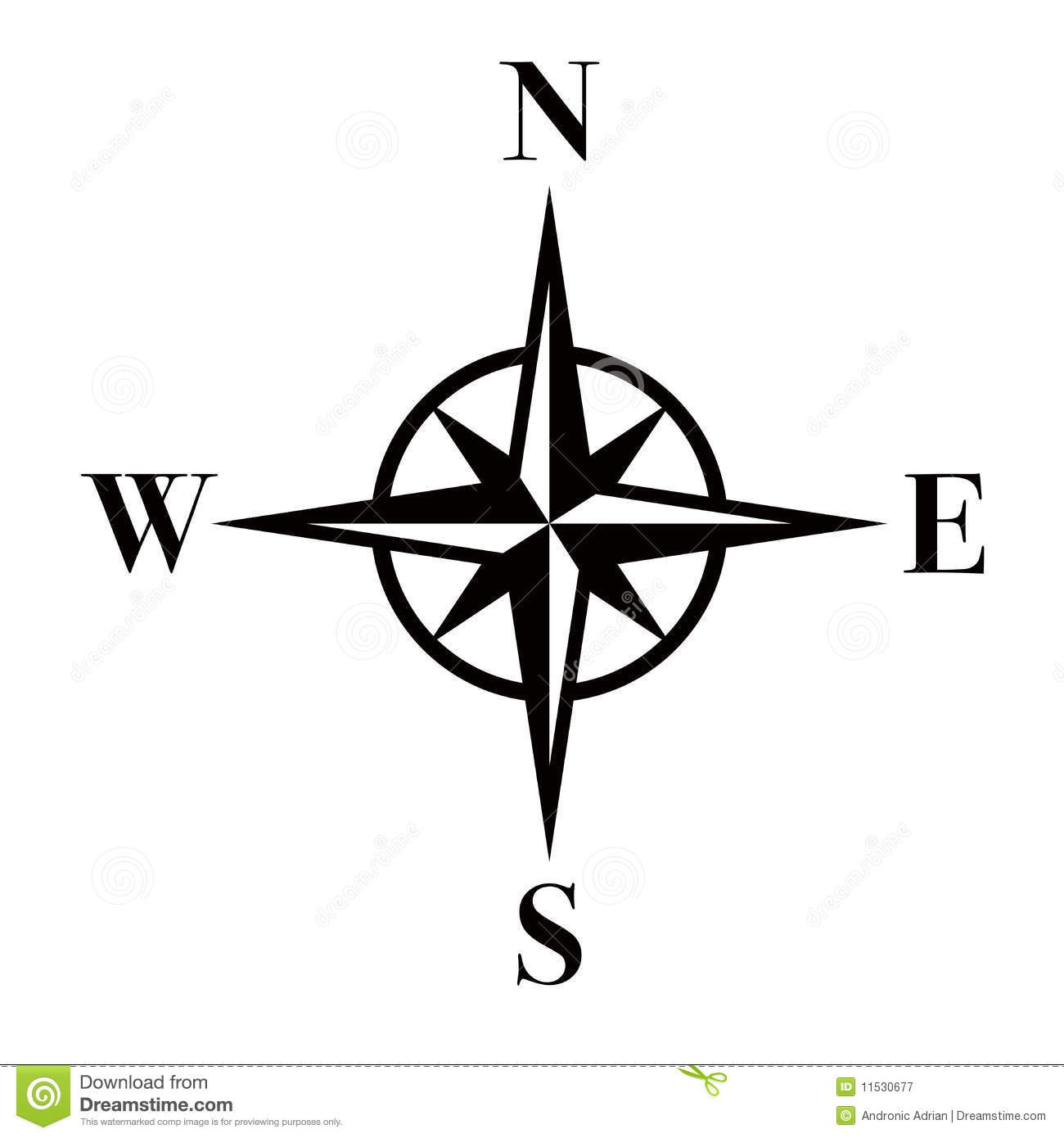 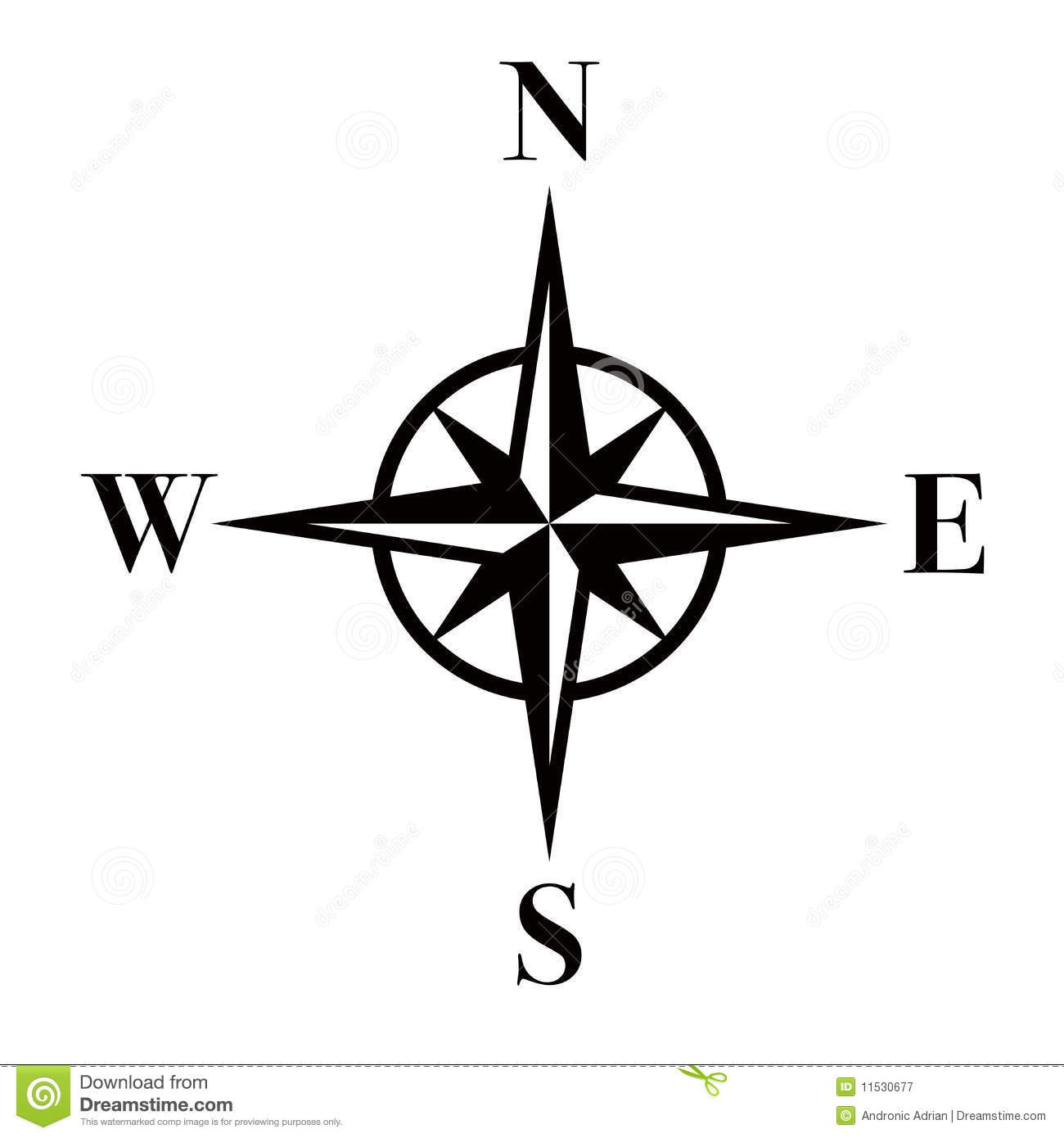 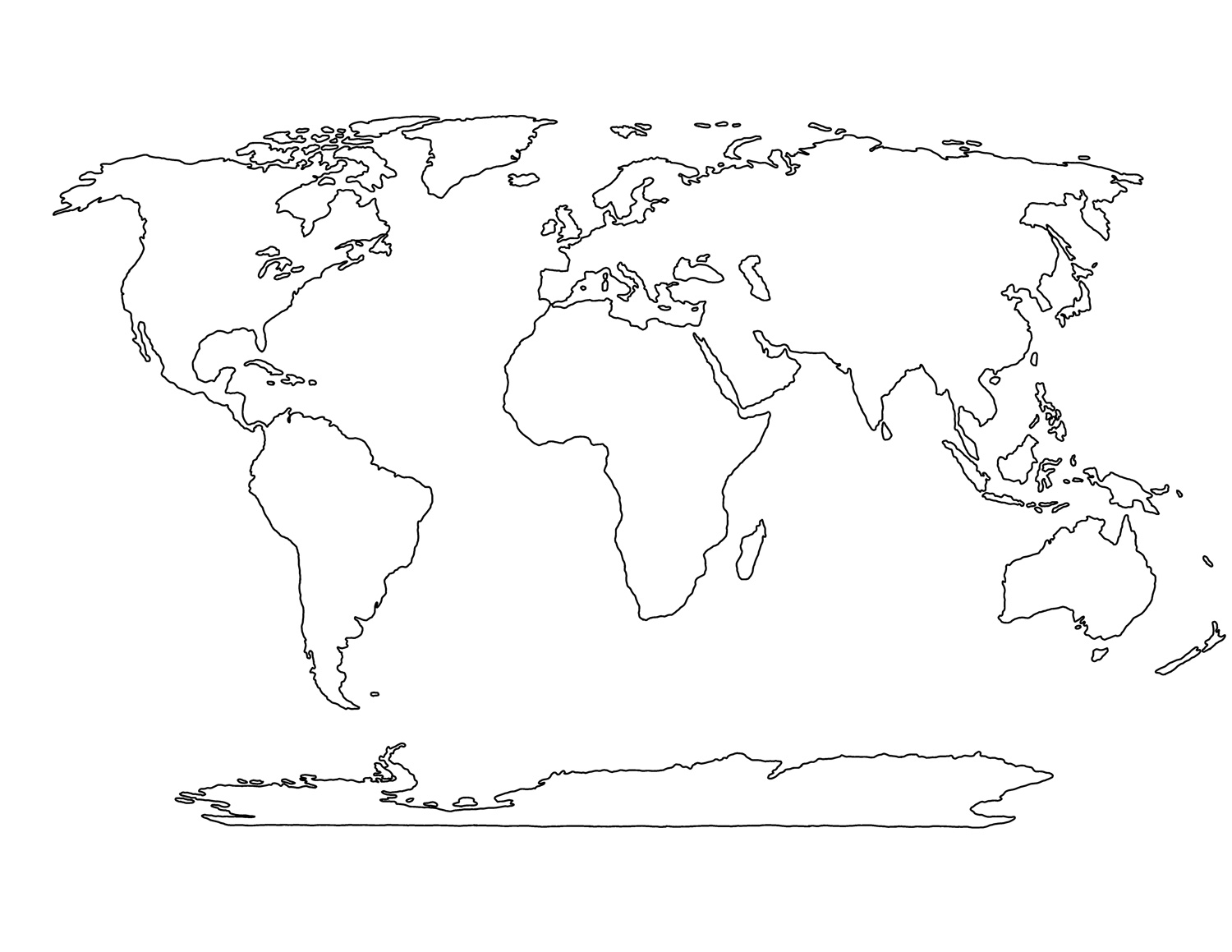 LABEL THE AFRO-EURASIA MAP:Outline, lightly shade and label the following ancient civilizations:Mesopotamia (yellow)Indus Valley (green)Shang Dynasty (red)Egypt (purple)Mycenaean (orange) Draw in BLUE the following rivers:NileTigrisEuphratesIndusGangesYellowYangziMark where the Himalayan Mountains are with black Label the Mediterranean Sea, Indian Ocean, Pacific Ocean in blueDraw the Equator and label